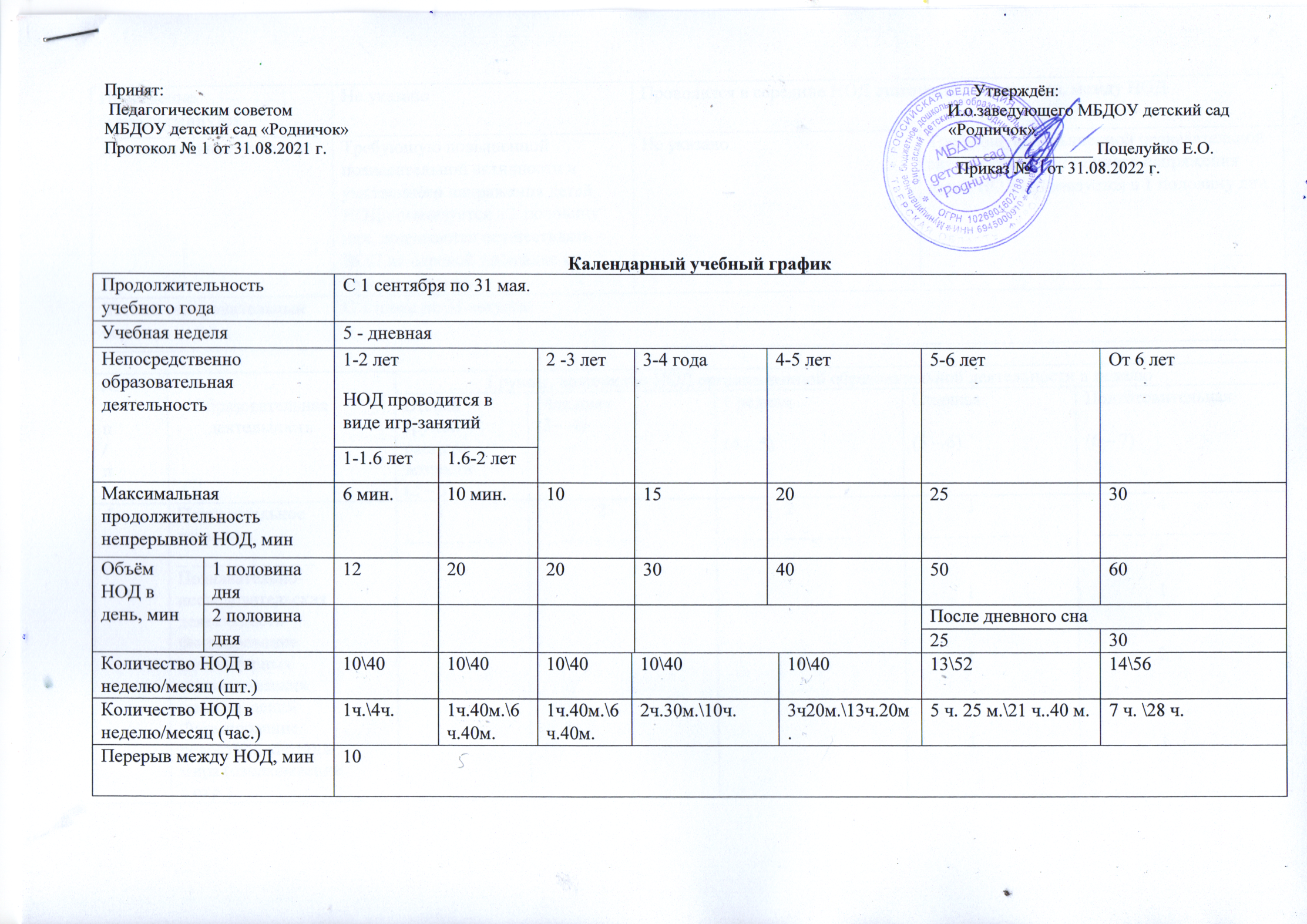 Проведение физкультминутокНе указаноПроводится в середине НОД статического характера, между НОДПроводится в середине НОД статического характера, между НОДДополнительные условияТребующую повышенной познавательной активности и умственного напряжения детей НОД организуется в 1 половину дня, допускается осуществлять НОД на игровой площадке во время прогулкиНе указаноТребующую повышенной познавательной активности и умственного напряжения детей НОД организуется в 1 половину дняЛетний оздоровительный периодС 1 июня до 31 августаС 1 июня до 31 августаС 1 июня до 31 августа№ п/пОбразовательная деятельность Группы, количество НОД организованной образовательной деятельности в неделюГруппы, количество НОД организованной образовательной деятельности в неделюГруппы, количество НОД организованной образовательной деятельности в неделюГруппы, количество НОД организованной образовательной деятельности в неделюГруппы, количество НОД организованной образовательной деятельности в неделю№ п/пОбразовательная деятельность Вторая группа раннего возраста(2 – 3)Младшая(3 – 4)Средняя(4 – 5)Старшая
(5 – 6)Подготовительная(6 – 7)1Познавательное развитие:_ _ _ _ _ _ _ _ _ _ Познавательно- исследовательская деятельностьФормирование элементарных математических представленийФормирование целостной картины мира (ознакомление с окр.)1__ _ _ _ _ _ _ 2_ _ _ _ _ _ 2_ _ _ _ _ _ _ _ _ 3_ _ _ _ _ _ _ _ 1114_ _ _ _ _ _ _ _ _ _ 1212Развитие речи2112113Рисование            1        1           1             2               24Лепка11раз в 2 недели1раз в 2 недели 1раз в 2 недели1раз в 2 недели5Аппликация--1раз в 2 недели1раз в 2 недели1раз в 2 недели1раз в 2 недели6Физическая культура333337Музыка22222